Приложение 2						к Положению о нагрудном знаке отличия «За восстановлениеэнергетики Республики»(пункт 5)ИЗОБРАЖЕНИЕУДОСТОВЕРЕНИЯ К НАГРУДНОМУ ЗНАКУ ОТЛИЧИЯ «ЗА ВОССТАНОВЛЕНИЕ ЭНЕРГЕТИКИ РЕСПУБЛИКИ»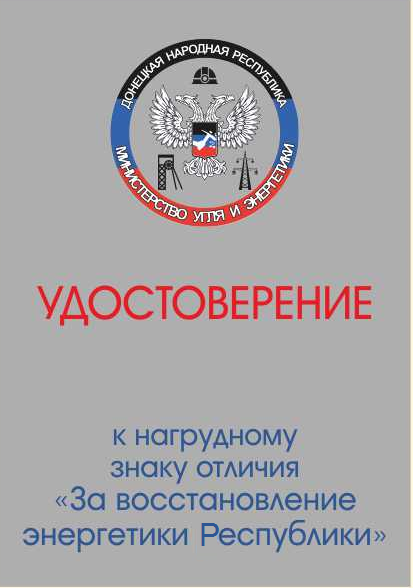 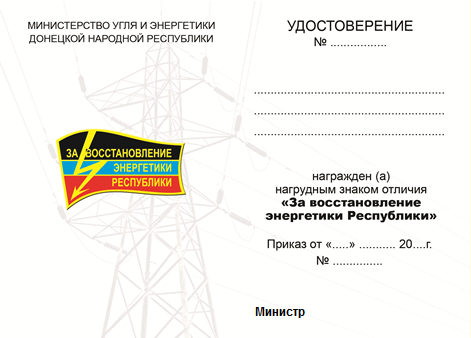     	Продолжение приложения 2ОПИСАНИЕУДОСТОВЕРЕНИЯ К НАГРУДНОМУ ЗНАКУ ОТЛИЧИЯ«ЗА ВОССТАНОВЛЕНИЕ ЭНЕРГЕТИКИ РЕСПУБЛИКИ»Удостоверение к нагрудному знаку отличия «За восстановление энергетики Республики» имеет форму книжки размером 100х150мм серого цвета.На обложке удостоверения в верхней части изображен герб  Министерства ниже слово «УДОСТОВЕРЕНИЕ» - красным цветом, далее в четыре строки надпись «к нагрудному знаку отличия «За восстановление энергетики Республики» - черным цветом.	Внутри удостоверения на белом фоне изображена высоковольтная опора бледно-серым цветом (переходящая с левой стороны на правую). На левой внутренней стороне вверху надпись в две строки по центру «МИНИСТЕРСТВО УГЛЯ И ЭНЕРГЕТИКИ ДОНЕЦКОЙ НАРОДНОЙ РЕСПУБЛИКИ», ниже изображение нагрудного знака отличия «За восстановление энергетики Республики» согласно оригиналу. На правой стороне удостоверения вверху надпись в две строки «УДОСТОВЕРЕНИЕ» ниже «№……..», под ними три свободных строчки для записи фамилии, имени, отчества. Далее в четыре строки слова: «награжден (а)» «нагрудным знаком отличия» «За восстановление энергетики Республики», под ними в две строки размещены надписи и символы «Приказ от «_____»_______20___г.» «№…….».Ниже от левого поля расположено слово «МИНИСТР».Инициалы имени, отчества и фамилия Министра указываются на этой же строке от правого поля.Оттиск гербовой печати Министерства угля и энергетики Донецкой Народной Республики ставится в левом углу.Заполнение строк удостоверения выполняется синим или черным цветом чернил.